Purpose of this Equipment:  To provide optimum atmosphere (temperature and humidity) for proofer stage of production of bakery products.Federal Supply Class:  7310General Operating Specifications:Dimensions: 1B20-A (1 door):  Not to exceed 100 inches high, 39 inches wide, 44 inches deep.1B20-B (2 doors): Not to exceed 100 inches high, 79 inches wide, 44 inches deep.Salient Characteristics that shall be provided:Stainless steel construction interior and exterior (aluminum top acceptable).One rack per door only.  Magnetic door gaskets.Insulated.Interior bumpers.Electronic controls for adjusting temperature and humidity.Interior Light.Reversible door.Must be flush and level with floor.Water inlet and drain connections.Industry Standards / Requirement(s):Industry Standards: Underwriters Laboratory (UL) listed and National Sanitation Foundation (NSF) certification, or approved equivalent. Conformité Européene Warranty period shall be for (1) year from date of delivery against defective material and workmanship and shall include parts, service and labor.Information Technology requirements: N / AColor Requirement(s):  N / AElectrical Requirements:_____Standard U.S.A electrical specifications:  208 V/ 60 HZ/ 3 PH and 120 V/ 60 HZ/ 1 PH_____U.S.A. electrical specifications: 240 V/ 60 HZ/ 3 PH and 120 V/ 60 HZ/ 1 PH_____U.S.A. electrical specifications: 480 V/ 60 HZ/ 3 PH and 120 V/ 60 HZ/ 1 PH_____ Pacific Theater stores 208/230 V / 50 HZ / 1 PH (Applies to these stores only: Atsugi, Misawa, Sagami, Sagamihara, Yokosuka, Yokota, Camp Zama, and Kanto Plains CDC. All other stores are standard U.S.A. 60 cycle voltages.)NOTE: the operating range for 120 volts is 110 to 120 volts; the operating range for 220 volts is 208 to 230 volts.  Standard Contractor Requirements:Must be shipped split, ready to assemble, able to fit through a 36 inch opening, make utility connections, and use.De-installation of old equipment is required.This equipment requires disposal: Contractor to remove from commissary and dispose.Installation required by an authorized service technician.Operational testing is required.Startup assistance required.Provide familiarization training.Information to be provided by the Contractor to the commissary at the time of delivery:Point of Contact for ServiceInstallation and Operating InstructionsParts ListMaintenance Sustainability Requirements: Continued parts support is required for the projected life cycle of the equipment plus 5 years.Special Coordinating / Safety Instructions:  De-installation of existing proofer and removal from premises for disposal is requested.STORE ORDER REQUESTSTORE NAME: __________________________    DODAAC: ____________________SINGLE OR DOUBLE: _________          QUANTITY: _______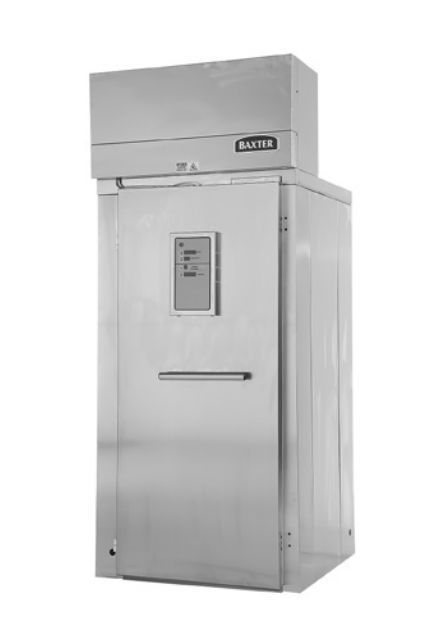 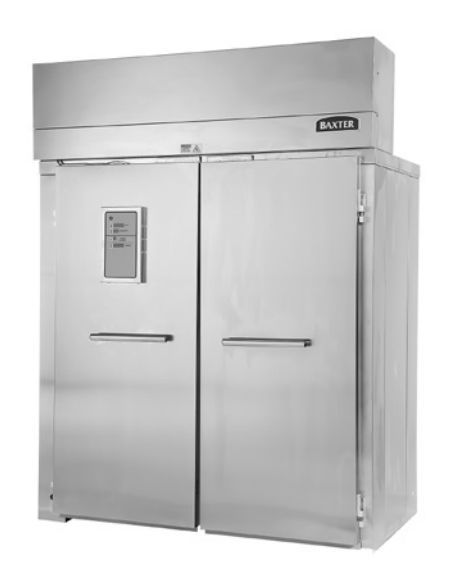 DOOR:  RIGHT HAND____________________, LEFT HAND________________DRAIN LOCATED FRONT________________, REAR_______________________ADDITIONAL RACKS: ___________________CURRENT PROOFER TO BE REMOVED:MANUFACTURER______________________ BARCODE____________________SERIAL NUMBER_______________________ MFR YEAR___________________